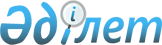 Об утверждении Реестра должностей гражданских служащих подведомственных государственных учреждений Канцелярии Премьер-Министра Республики КазахстанПриказ Руководителя Канцелярии Премьер-Министра Республики Казахстан от 18 декабря 2015 года № 25-1-51. Зарегистрирован в Министерстве юстиции Республики Казахстан 22 декабря 2015 года № 12454      

 Примечание РЦПИ!

      Настоящий приказ вводится в действие с 01.01.2016 г.

      В соответствии с пунктом 5 статьи 139 Трудового кодекса Республики Казахстан от 23 ноября 2015 года, ПРИКАЗЫВАЮ:



      1. Утвердить прилагаемый Реестр должностей гражданских служащих подведомственных государственных учреждений Канцелярии Премьер-Министра Республики Казахстан согласно приложению к настоящему приказу.



      2. Финансово-хозяйственному отделу Канцелярии Премьер-Министра Республики Казахстан в установленном законодательством порядке обеспечить государственную регистрацию настоящего приказа в Министерстве юстиции Республики Казахстан и его официальное опубликование.



      3. Контроль за исполнением настоящего приказа возложить на Заместителя Руководителя Канцелярии Премьер-Министра Республики Казахстан Кабыкенова А.К.



      4. Настоящий приказ вводится в действие с 1 января 2016 года и подлежит официальному опубликованию.                                                 Е. Кошанов      «СОГЛАСОВАНО»

      Министр здравоохранения и

      социального развития

      Республики Казахстан

      ________________Т. Дуйсенова

      «___» __________ 2015 года

Приложение            

к приказу Руководителя      

Канцелярии Премьер-Министра    

Республики Казахстан       

от 18 декабря 2015 года № 25-1-51

              Реестр должностей гражданских служащих

            подведомственных государственных учреждений

          Канцелярии Премьер-Министра Республики Казахстан                      Государственное учреждение

                 «Центр технической защиты информации»                       Государственное учреждение

       «Центр подготовки и повышения квалификации специалистов

                  в области информационной безопасности»               Республиканское государственное учреждение

      «Государственная фельдъегерская служба Республики Казахстан»
					© 2012. РГП на ПХВ «Институт законодательства и правовой информации Республики Казахстан» Министерства юстиции Республики Казахстан
				ЗвеноСтупеньНаименования должностейБлок А -управленческий персоналБлок А -управленческий персоналБлок А -управленческий персоналAl1Руководитель государственного учрежденияAl1-1Заместитель руководителя государственного учрежденияА21Главный бухгалтер Руководитель службы Блок В - основной персонал Блок В - основной персонал Блок В - основной персоналBl2Главный экспертBl3Ведущий экспертBl4Старший экспертBl5ЭкспертЗвеноСтупеньНаименования должностейБлок А - управленческий персоналБлок А - управленческий персоналБлок А - управленческий персоналAl1Руководитель государственного учрежденияAl1-1Заместитель руководителя государственного учрежденияА21Главный бухгалтерA31Руководитель группыБлок В - основной персоналБлок В - основной персоналБлок В - основной персоналBl2Главный экспертBl3Ведущий экспертBl4Старший экспертBl5ЭкспертБлок С - Административный персоналБлок С - Административный персоналБлок С - Административный персоналС2Переводчик, методист, программистСЗМетодист, программистЗвеноСтупеньНаименования должностейБлок A — управленческий персоналБлок A — управленческий персоналБлок A — управленческий персоналА21Главный бухгалтерА21-1Заместитель главного бухгалтераБлок С - Административный персоналБлок С - Административный персоналБлок С - Административный персоналС2Бухгалтер, переводчик, методист, программистС3Бухгалтер, переводчик, методист, программист